ROSTER OF RUSSIAN WOMEN’S NATIONAL TEAMRussian Basketball Federation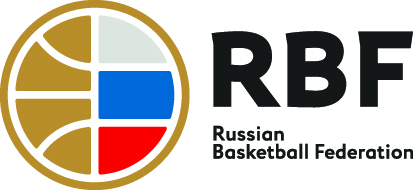 119270, Moscow, Luzhnetskaya naberezhnaya, d.8, k. 52 +7 495 639-99-83nb@russiabasket.ruPlaying numberNameDOBClubHeight/Position3Nizamova Karina17/08/1992Nadezhda (Orenburg)167/PG4Musina Raisa31/03/1998UMMC (Ekaterinburg)192/PF5Belyakova Evgeniia (cap)27/06/1986UMMC (Ekaterinburg)184/SG7Vadeeva Maria16/07/1998UMMC (Ekaterinburg)193/C8Fedorenkova Ekaterina12/08/1993Nadezhda (Orenburg)178/PG10Shilova Anastasiia10/01/1991Nadezhda (Orenburg)186/F11Logunova Anastasiia20/07/1990MBA (Moscow)190/PF15Vieru Natalia25/07/1989UMMC (Ekaterinburg)200/C17Beglova Elena01/09/1987UMMC (Ekaterinburg)175/PG18Leshkovtseva Anna27/04/1987MBA (Moscow)181/SG23Gladkova Iuliia17/01/1994Bembibre (Spain)185/F32Maiga Zhosselina30/04/1996Nadezhda (Orenburg)193/C95Abaiburova Adelina02/05/1995Sparta & K (Vidnoje, Moscow region)185/F99Levchenko Kseniia29/03/1996Enisey (Krasnoyarsk)167/PGLange Olaf Carsten30/03/1972Russian Basketball FederationHead coachCubric Vladan18/03/1973Russian Basketball FederationCoachShumikhin Dmitry29/01/1974BC NikaCoachPetrakova Anna04/12/1984Russian Basketball FederationCoachKandalov Denis30/01/1984Russian Basketball FederationScout coachArtemev Georgii25/12/1961Russian Basketball FederationStretching and conditioning coachGataullin Rustam19/12/1983Federal Medical AgencyPhysiotherapistSudzhian Artur26/05/1977Federal Medical AgencyPhysiotherapistMagomedova Zabida17/01/1984Federal Medical AgencyDoctorAbrosimova Svetlana09/07/1980Russian Basketball FederationGeneral managerLebedeva Svetlana06/01/1987Russian Basketball FederationManagerVadeev Ivan01/09/1993Russian Basketball FederationEquipment manager